Cut cards apart on HORIZONTAL lines.Then cut each row apart on an angle through the QR code to make 2 halves.
PHENYLKETONURIA
(PKU)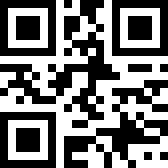 Change in enzyme that breaks down phenylalanine; Eating foods containing phenylalanine (proteins) causes mental retardation; Low protein diet prevents mental retardation; All babies born in SD are tested for this
SICKLE CELL ANEMIA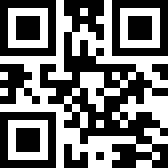 Changes in hemoglobin protein causes red blood cells to sickle; causes circulatory problems and organ damage; due to SUBSTITUTION A→T; more common in African Americans; Heterozygous carriers are resistant to malaria
TAY SACHS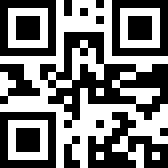 Disorder in which lipids accumulate in the brain causing retardation, blindness and early death; More common in Jewish peopleACHONDROPLASIA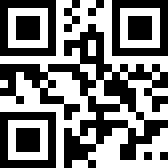 
Defect in bone formation causing normal sized head/torso, but short arms/legs; Also called “Dwarfism”
HUNTINGTON’S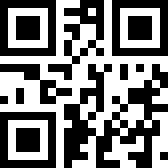 Brain deteriorates starting about age 30-40;Lose ability to walk, talk, think 
Leads to early death; Caused by extra CAG repeats 
CYSTIC FIBROSIS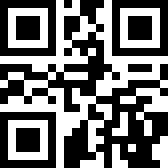 Deletion in ion channel proteins for transporting Cl –   ions; Causes thick mucus  to clog lungs and digestive organs; more common in Caucasians
DUCHENNE MUSCULAR DYSTROPHY (DMD)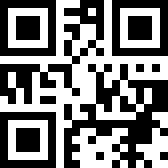 
Deletion in gene for muscle protein causing progressive weakening and loss of muscles causing paralysis and eventual deathKLINEFELTER
SYNDROME
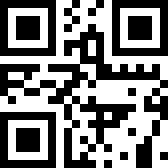 
Males with extra X chromosomes (XXy, XXXy, XXXXy); Infertility; males with some female characteristics; Treated with hormone therapyHEMOPHILIA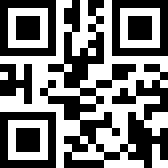 Disorder in which the proteins that clot blood are missing causing excessive bleeding after injuries; found in the royal families of Europe
COLORBLINDNESS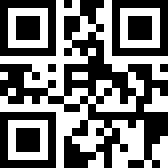 Inability to distinguish the colors 
(especially red from green)TURNERSYNDROME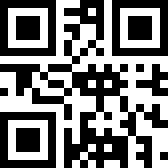 X0 females; females have only one X chromosome;
infertility; Treated with hormone therapyDOWNSYNDROME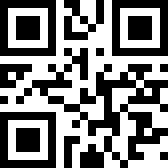 Three #21 chromosomes; characteristic facial features; slanted eyes;
 mental retardation; some heart defects; Also called Trisomy-21